МБУДО ДШИ Предгорного округаПлан дистанционной работы преподавателя Недогреевой М.В.На III четверть 2021-2022 учебного годаПо дополнительной предпрофессиональной программе в области изобразительного искусства «Живопись»по учебному предмету «Беседы об искусстве» для 3 ДПП-8 классаНа III четверть 2021 – 2022 учебный год.№Дата Тема Материалы Цели и задачи109.02.2022Тема 2.12 Эскизирование.Тетрадь, карандаши. Закрепление изученной темы «Стекло». Развитие мышления в направлении практического применения художественного стекла.                                                                                         План урока:Повторение изученной темы.Выполнение эскизов.                                                                                            Задание:Выполнить эскиз изделия из стекла.                                                                                         План урока:Повторение изученной темы.Выполнение эскизов.                                                                                            Задание:Выполнить эскиз изделия из стекла.                                                                                         План урока:Повторение изученной темы.Выполнение эскизов.                                                                                            Задание:Выполнить эскиз изделия из стекла.                                                                                         План урока:Повторение изученной темы.Выполнение эскизов.                                                                                            Задание:Выполнить эскиз изделия из стекла.                                                                                         План урока:Повторение изученной темы.Выполнение эскизов.                                                                                            Задание:Выполнить эскиз изделия из стекла.Примеры изделий: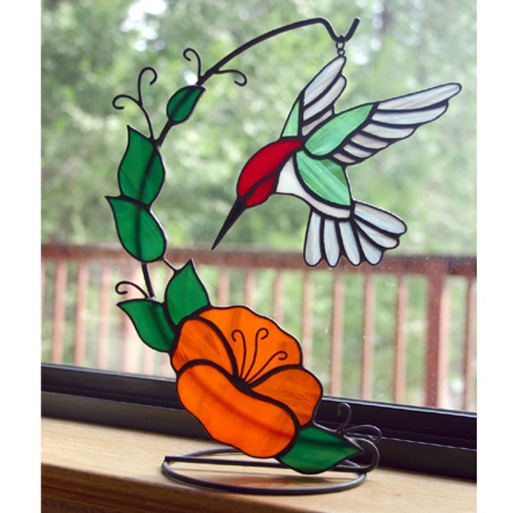 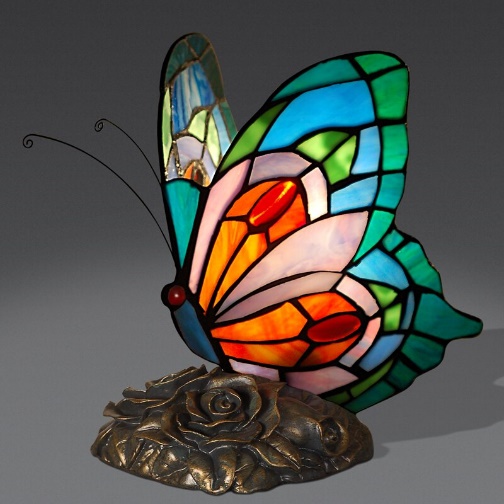 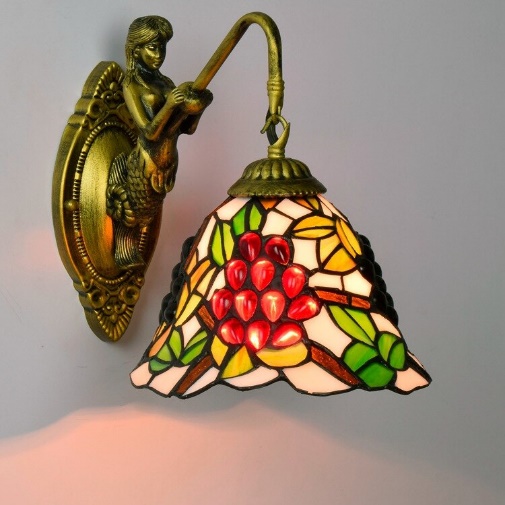 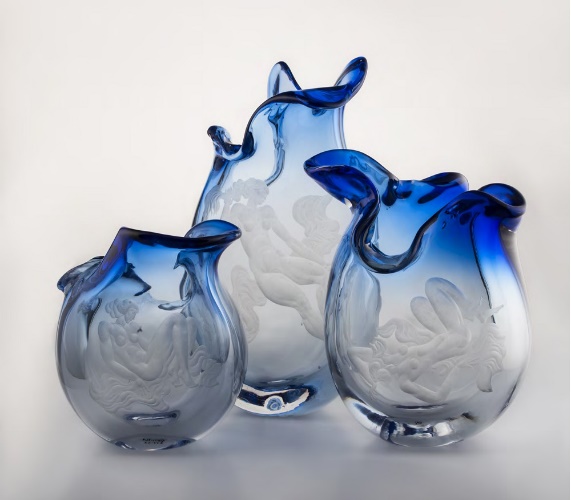 Примеры изделий:Примеры изделий:Примеры изделий:Примеры изделий:Контроль усвоения учебного материала Для дифференцированного контроля за усвоение учебного материала и  выполнением заданий рекомендуется : сфотографировать выполненное задание  с обязательной подписью фамилии и имени (полностью)  автора-ребенка, фото отправить на электронную почту: everything-will-be-fine33@yandex.ru ,  либо на WhatsApp  по номеру 8(928)313-55-93, если нет электронной почты. Контроль усвоения учебного материала Для дифференцированного контроля за усвоение учебного материала и  выполнением заданий рекомендуется : сфотографировать выполненное задание  с обязательной подписью фамилии и имени (полностью)  автора-ребенка, фото отправить на электронную почту: everything-will-be-fine33@yandex.ru ,  либо на WhatsApp  по номеру 8(928)313-55-93, если нет электронной почты. Контроль усвоения учебного материала Для дифференцированного контроля за усвоение учебного материала и  выполнением заданий рекомендуется : сфотографировать выполненное задание  с обязательной подписью фамилии и имени (полностью)  автора-ребенка, фото отправить на электронную почту: everything-will-be-fine33@yandex.ru ,  либо на WhatsApp  по номеру 8(928)313-55-93, если нет электронной почты. Контроль усвоения учебного материала Для дифференцированного контроля за усвоение учебного материала и  выполнением заданий рекомендуется : сфотографировать выполненное задание  с обязательной подписью фамилии и имени (полностью)  автора-ребенка, фото отправить на электронную почту: everything-will-be-fine33@yandex.ru ,  либо на WhatsApp  по номеру 8(928)313-55-93, если нет электронной почты. Контроль усвоения учебного материала Для дифференцированного контроля за усвоение учебного материала и  выполнением заданий рекомендуется : сфотографировать выполненное задание  с обязательной подписью фамилии и имени (полностью)  автора-ребенка, фото отправить на электронную почту: everything-will-be-fine33@yandex.ru ,  либо на WhatsApp  по номеру 8(928)313-55-93, если нет электронной почты. 